ҚАЗАҚСТАН РЕСПУБЛИКАСЫ БІЛІМ ЖӘНЕ ҒЫЛЫМ МИНИСТРЛІГІ«МЕКТЕПКЕ ДЕЙІНГІ БАЛАЛЫҚ ШАҚ» РЕСПУБЛИКАЛЫҚ ОРТАЛЫҒЫЕРТЕ ЖАСТАҒЫ БАЛАЛАРДА ӘЛЕУМЕТТІК ДАҒДЫЛАР  МЕНӨЗБЕТІНШЕ ҮЙРЕНУ ДАҒДЫСЫН ДАМЫТАТЫН БАҒДАРЛАМАСЫНА ӘДІСТЕМЕЛІК НҰСҚАУЛЫҚ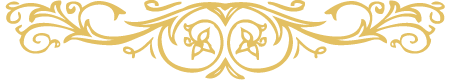 МЕТОДИЧЕСКОЕ РУКОВОДСТВО К ПРОГРАММЕ, РАЗВИВАЮЩЕЙ СОЦИАЛЬНЫЕ НАВЫКИ И НАВЫКИ САМООБУЧЕНИЯ У ДЕТЕЙ РАННЕГО ВОЗРАСТААстана2018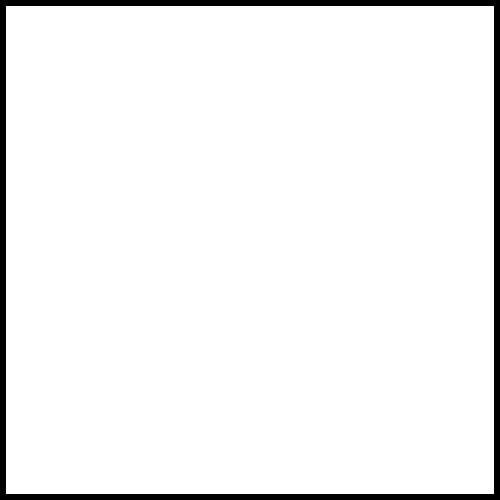 Қазақстан Республикасы Білім және ғылым министрлігінің        «Мектепке дейінгі балалық шақ» республикалық орталығы базасында әзірленгенЕрте жастағы балаларда әлеуметтік дағдылар мен өзбетінше үйрену дағдысын дамытатын Бағдарламасына әдістемелік нұсқаулық - Астана, 2018 ж. -   34 бет                              Пікір жазғандар: А. Кырыкбаева, п.ғ.к. А. Байботанова, меңгерушіР. Қабылова, әдіскер Әлеуметтік дағдылар мен өзбетінше үйрену дағдысын дамытатын Бағдарламасына әдістемелік нұсқаулық туғаннан 3 жасқа дейінгі балаларда мәдени-әлеуметтік нормаларды қалыптастыруда тәрбиешілердің педагогикалық құзыреттілігін арттыру мақсатында әзірленді. Аталған әдістемелік нұсқаулық мектепке дейінгі ұйымдардың ерте жас топтарындағы педагог қауымға, жас ата-аналарға, «Мектепке дейінгі тәрбие мен оқыту» мамандығы бойынша ЖОО мен колледждердің студенттеріне арналған.  Әдістемелік нұсқаулық ҚР Білім және ғылым министрлігі «Мектепке дейінгі балалық шақ» республикалық орталығының ғылыми-әдістемелік кеңесінде қаралып, ұсынылған (2018 ж. 2 қарашадағы № 7 хаттама). «Мектепке дейінгі балалық шақ»                                                                    республикалық орталығы, 2018 ж ТҮСІНДІРМЕ ЖАЗБАЕрте жас - тұлғаның дамуындағы ең маңызды кезең. Бұл баланың алдағы өміріне қажетті әлеуметтік ортаны, заттарды және қарым-қатынасты, табиғатпен қарым-қатынас жасау тәсілдері мен адами қарым-қатынас нормаларын игеру кезеңі.   Бүгінгі қоғамда өскелең ұрпақтың әлеуметтік даму мәселесі ерекше өзекті болып отыр. Осыған байланысты, ата-аналар мен педагогтерді осы әлемге енетін баланың сенімді, бақытты және табысты болуы алаңдатады. Әлеуметтену – өмір бойы үздіксіз жүріп отыратын процесс. Әрбір жас кезеңінде белгілі бір міндеттер шешіледі, олардың іске асырылуынсыз келесі кезең қиындық тудыруы мүмкін. Заманауи мектепке дейінгі педагогикада әлеуметтену ұғымы «тұлғаның қалыптасу процесін, оның қоғам талаптарын біртіндеп игеруін, қоғаммен өзара қарым-қатынасты реттейтін сана мен мінез-құлықтың әлеуметтік маңызды сипаттамаларын игеруді» білдіреді.    Мақсаты: туғаннан 3 жасқа дейінгі балаларды мәдени-әлеуметтік нормаларға, отбасы, қоғам мен мемлекеттің дәстүрлеріне баулуда, оларда әлеуметтік дағдылар мен өзбетінше үйрену дағдысын дамытуда тәрбиешілердің педагогикалық құзыреттілігін арттыру.  Міндеттері:-ерте жастағы балаларда әлеуметтік дағдылар мен өзбетінше үйрену дағдысын дамытатын бағдарламаны іске асыруды қамтамасыз ету;   - балалардың жас және жеке ерекшеліктеріне сәйкес мәдени-әлеуметтік нормаларды қалыптастыру бойынша заттық-кеңістіктік дамытушы ортаны жабдықтау;    -ерте жастағы балаларда әлеуметтік дағдылар мен өзбетінше үйрену дағдысын қалыптастыру мәселелері бойынша педагогтер мен ата-аналарға әдістемелік көмек көрсету. Әдістемелік нұсқаулықтың мазмұны жас топтары бойынша ұсынылады және келесі кезеңдерді қамтиды:    1)нәрестелік кезең – туғаннан 1 жасқа дейін; 2) ерте жас – 1 жастан 2 жасқа дейін (ерте жастағы топ); 3) кіші жас – 2 жастан 3 жасқа дейін (бірінші кіші топ).Әлеуметтік дағдылар ерте жаста ересектермен өзара әрекетте, яғни күнделікті әрекет барысында қалыптасады. Әлеуметтендіру агенттері: отбасы, мектепке дейінгі ұйым (тәрбиешілер), қоғам (құрдастары мен ересектер).              Жоспарланатын нәтижелер. - балалар ұстанымы: балалардың дербестік пен жауапкершілікке дағдылануы. Әлемге, еңбектің әр түрлеріне, басқа адамдарға және өзіне оң қарым-қатынасты иелену. Құрдастарымен және ересектермен белсенді түрде өзара әрекет ету, бірлескен ойындарға қатысу. Келісуге, өзгелердің қызығушылықтары мен сезімдерін ескеруге, сәтсіздіктерді уайымдау  және өзгелердің табыстарына қуануға, өз сезімдерін білдіруге, дау-жанжалды шешуге деген қабілеттілік. - ата - аналар ұстанымына: мектепке дейінгі ұйымда педагогтер мен балалардың әрекетіне белсенділік пен қызығушылықты арттыру; баламен бірлескен әрекетке деген құштарлық; мектепке дейінгі ұйымның білім беру қызметінің сапасына ата-аналардың қанағаттанушылық көрсеткіштерін арттыру.      - педагог ұстанымына: балалардың қызығушылықтарын ескере отырып, олардың ойындары мен қарым-қатынастарына жағдайлар жасау; ниеттес ұжымды қалыптастыруда тиімді әлеуметтену технологияларын қолдану,  әр баланың тұлғасын ашу және өз болмысын көрсету үшін ата-аналарды әлеуметтендірудің білім беру процесіне қатыстыру. БАҒДАРЛАМАНЫ ІСКЕ АСЫРУ ЖАҒДАЙЛАРЫНА ҚОЙЫЛАТЫН ТАЛАПТАР Мектепке дейінгі ұйым - баланың қоғамда әлеуметтенуінің алғашқы баспалдағы. Баланың балабақшаға бейімделуінен оның бұдан әрі әлеуметтенуі тәуелді болады. Ерте балалық шақ кезеңінде баланың дамуы әлеуметтік ортаға тәуелді.  Балаларды әлеуметтендіру жағдайларына қойылатын талаптар: психологиялық-педагогикалықБалалар тұлғасын әлеуметтендіру мен дамытуда психологиялық-педагогикалық қолдауды қамтамасыз ету үшін өзбетінше үйренуде:- құрдастарымен бірлескен әрекетке, тұлғаны дамытуға, ынтасы мен шығармашылық қабілеттерін дамытуға жағдай жасау; - адамдарға және қоршаған ортаға  эмоциялық елгезектік пен жанашырлықты дамыту; - отбасына, балалар мен ата-аналар қауымдастығына құрметпен қарауға тәрбиелеу және өзін сол қауымдастықтың мүшесі ретінде сезіне білуді қалыптастыру; 2) әлеуметтік-тұрмыстық дағдылар: - өзіне-өзі күтім жасау дағдылары (өздігінен киіну, киімін ілу, жуыну, қол орамалды қолдану, тісін тазалау және т.б.);- тамақтану кезінде өзіне-өзі қызмет көрсету дағдылары (ұқыпты тамақтану, асхана құралдарын қолдану, үстелдің үстін жинастыру және т.б.); - қарапайым әрекеттер (кіре берісте аяқ киімін сүрту, орындыққа отыру, баспалдақпен көтерілу);- әлеуметтік-тұрмыстық бағыттың дағдылары (есікті және шүмекті ашу, жабу; жарық беретін аспаптарды пайдалану; теледидарды қосу және сөндіру); 3) материалдық-техникалық жағдайлар: балалардың мектепке дейінгі ұйымда болуы олардың қауіпсіз тіршілік әрекетін, балалардың жас және жеке ерекшеліктеріне сәйкес түрлі ойын және танымдық материалдармен жабдықталған табиғи жайлы жағдайды ұйымдастыруға бағытталады;4) заттық-кеңістіктік дамытушы орта балалардың танымдық, шығармашылық және ойынға деген белсенділіктерін қамтамасыз етуі, қимыл белсенділігін дамытуы, балалардың эмоционалдық көңіл - күйіне әсер етуі және өз болмысын көрсетуіне мүмкіндік жасауы тиіс. Оқу құралдарымен жабдықтау ойын, спорттық және сауықтыру құрал-жабдықтарын қамтиды.    Мектепке дейінгі ұйымдағы заттық орта шынайы өмірді бейнелей отырып, құралдарды, ойыншықтарды, бейнелеу материалдарын, көркем әдебиет шығармаларын ақпаратты игерудің келесі деңгейлеріне сәйкес қамтиды: 1,5-2 жастағы балалар топтарында кеңістіктік ортаны ұйымдастыру жеткілікті түрде кеңінен, жақсы қарастырылатын өту мүмкіндіктеріне есептелуі тиіс. 1,5-2 жастағы балаларға арналған топтарда қарастырылуы қажет: -	3-4 жазық баспалдағы мен еңісі бар, қоршаулануды қарастыратын, биіктен құлауды болдырмайтын (әдетте, терезе алдында) төбешік. Төбешік астына қозғалтқыш-ойыншықтар (ірі машиналар жиынтығы) орналастырылады;  - ленталы дидактикалық үстел (тік бұрышты, сопақ болуы мүмкін):	-	сондай-ақ, төбеде кеңістікте координацияны және орнықтылықты дамытатын ірі ойыншықтарды, түрлі-түсті ленталарды, қоңырау, әткеншекті және т.б. ілуге арналған топсалы құрылғы ұсынылады; -биік емес сопақ қақпалар (поролондық модульдерді де болады), аласа банкеткалар ұсынылады. 	 ӘЛЕУМЕТТІК ДАҒДЫЛАРДЫ ҚАЛЫПТАСТЫРУ ШАРТЫ  ОЙЫН ӘРЕКЕТІН ҰЙЫМДАСТЫРУ Ойын балалардың жалпы дамуы мен әлеуметтенуі үшін жетекші әрекет түрі, қоғамдық тәжірибені игеру тәсілі болып табылады. Ойында балалар қалауы бойынша бірігеді, өздігінен әрекет етеді, ойларын іске асырады, әлемді таниды.  Д.Б. Элькониннің пікірінше, мектеп жасына дейінгі баланың ойыны – бұл балалар әрекетінің ерекше түрі, оның қайнар көзі ересек адам - оның әрекеті және басқа адамдармен өзара қарым-қатынасының жүйесі болып табылады. Ойында балалар бірлесіп әрекет етуді, бір-біріне көмек көрсетуді, өзгелердің тілектері мен қажеттіліктерін ескеруді, өз жолдастарының және өз  әрекеттері мен қылықтарын әділ бағалауды, сондай-ақ бірлесіп жоспар құруды және оны іске асыруды үйренеді. Мұның бәрі әлеуметте өмірге қажетті көпшіл болуды, қайырымдылықты, бауырмалдықты, мейірімділікті қалыптастыруға ықпал етеді.  Ойында туындайтын ойын жағдаяттарының нәтижесінде балада біртіндеп қолайлы жағдайларда ойын шарттары мен ережелеріне бағыну дағдылары қалыптасады, ол басқа ойынға қатысушылардың пікірлері мен әрекеттерін түсінуді және қабылдауды, оларға тілектестік қарым-қатынас танытуды үйренеді. Балалар біртіндеп ойында әлеуметтік мінез-құлық элементтері мен модельдерін көрсете бастайды, түрлі эмоционалдық жағдайларды бірге бастан кешіреді, ортақ нәтижеге жетуді, бағалауды үйренеді.   Ерте жаста мақсатты түрде ұсақ қол моторикасын және қарым-қатынасты белсендіретін ойын жағдаяттарын дамытатын ойындар өткізу.           Ұсақ қол моторикасын дамыту ойындары Конструкторлармен ойындар баланың қолын дамытуға ықпал етеді. Сәби үшін бөлшектерін біріктіру принципі  әртүрлі бірнеше конструкторлар түрлерін алу қажет. Бұл ретте ұсақ бөлшектермен жұмыс істеу күрделірек екенін есте сақтаған жөн. Мозаиканың түрлері — алты қырлы пластинкалары бар, дөңгелек, төртбұрышты. Бастапқыда дөңес бөлшектері бар мозаикаларды, кейін жазық бөлшекті мозаикаларды қолданған дұрыс. Сондай-ақ, бөлшектерінің өлшемдері бойынша ерекшеленетін жиынтықты таңдап алуға болады. Сәбиге алдымен кез-келген саңылауға («қайда келеді») бөлшектерді кигізуді ұсыну, кейін мозаикадан жолдар мен бағаналарды қалай салуды көрсету. Неғұрлым күрделі тапсырма бейнелерді: гүлдерді, шөпті, күннің көзін, аңдарды және т.б. құрастыру . Бауды өткізу — бұл бауды, сымды немесе жуан жіпті саңылауға тартып өткізу. Бауды өткізуге арналған негіз саңылау-тесіктер жасалған түрлі материалдардан - мата, поролон, қатырма қағаздан, фанерадан дайындалады. Бауды өткізуге арналған негіз жазық емес, көлемді болуы керек: үлкен түймелер (өлшемі 10см); «құрт жылжып өтетін» тесіктері бар алма; бау өткізетін бәтеңке. Қыстырғыштар қолданылатын ойындар. Бастапқыда сәбиге бір уақытта екі саусақпен қыстырғыштың ұштарын қалай басуды көрсету қажет. Егер қыстырғыштарды сары дөңгелек қатырма қағазға бекітсе, онда күн сәулесі шығатынын, егер кірпінің бейнесі дайындалса, онда қыстырғыштар кірпінің инелеріне айналады. Кыстырғыштарды ағытуды үйрену қыстыруға қарағанда оңайырақ екенін есте сақтау керек. Кір жуу ойынын ұйымдастыруға болады және қыстырғыштардың көмегімен керілген жіпке қуыршақтың киімдерін қыстыру.  Бір-бірін аты бойынша тануға, танысуға мүмкін болатын ойындар: «Қонжық балалармен танысады», «Көжек»және т.б.Мұндай ойындар барысында бала өзіне көңіл бөлгеніне, атымен еркелетіп атағанына, жақсы жақтарын айтқанына қуанады. Бұл баланың өзін-өзі бағалауын, өзіне деген сенімділігін дамытады, өзін жақсы көруге ықпал етеді.  Ортақ әрекет арқылы біріктіретін ойындар: «Отыр, міне ақ қоян», «Аяқтарымызды топылдатамыз».Қарапайым мінез-құлық ережелерін игеруге ықпал ететін ойындар: «Сәлеметсіздерме», «Шаттық шеңбері». Тілдесудің вербалды емес тәсілдерімен таныстыру ойындары «Маймақ аю», «Сәлеметсіздерме-сау болыңыздар», «Піл».Бұл ойындардың барысында балалар тілдесуде өздерінің ойларын  неғұрлым түсінікті жеткізуге, өз сезімдерін айтуға, басқалардың сезімдерін түсінуді үйренеді.  Жұптасып әрекет етуге мүмкіндік беретін ойындар «Шана», «Ойыншықтарды қыдыртайық», «Тілалғыш доп».Шеңберде тұрып ойналатын ойындар: «Алтыбақан», «Әткеншек», «Туған күн».Ойыншықтарды беру ойындары: «Қоңырау», «Тақия».Ерте жастағы балалармен коммуникативті ойындарды қолдану қарым-қатынас дағдыларын, балалардың коммуникативтік қабілеттерін дамытуға ықпал етеді және ересектермен тілектестік қарым-қатынасты қалыптастыруға оң әсер етеді.   Өзін жақсы көру және қабылдай білуі, айналасындағыларға мейірімділікпен қарауы – тұлға ретінде толық танылуына, оның болашақта қоғамның беделді мүшесі болуына мүмкіндік беретін факторлар. Мектепке дейінгі жаста ойын барынша дамиды, сюжеттері мен мазмұны кеңейеді.  «Қызы мен анасы», «темір жол», «құрылысшы», «ғарыш», «ыдыс жуу және тамақ дайындау» - қиялға шектеу қойылмайды. Көбінесе сәбилер ересектердің әрекеті мен қарым-қатынасын түсіне отырып, оларға еліктейді. Ата-аналардың балалар ойындарына жай ермек ретінде қарауы мүлдем дұрыс емес. Л. С.Выготский балалардың әрекеттегі моральдық қасиеттерді түсінуіндегі ойынның рөлін белгілеп берді.  Сюжетті-рөлдік ойындар балалардың өмірінде ерекше орын алады.  Ойында балалар айналасында және ересектердің әрекеттерінде көргендерін рөлдерде қайта жаңғыртады (заттардың ерекшеліктері мен қолданылуы, адамдардың атқаратын қызметі, олардың өзара қарым-қатынасы мен өзара әрекеті). Сонымен қатар, сюжетті-рөлді ойында бала өзін ұжымның яғни әлеуметтік бірлестіктің мүшесі  ретінде сезіне бастайды..Балаға құрдастарымен қарым-қатынас дағдыларын дамытуға тек сюжетті-рөлдік ойында ғана көмек көрсетуге болады. Ойын арқылы балаға қоршаған ортамен, құрдастарымен және ересектермен байланыс орнатуына жәрдемдесе аламыз. Ерте жаста сәби ересектердің өзі көрген және өзбетінше іске асырғысы келетін таныс әрекеттерін қайталайды. Сондықтан, бала үшін дамытушы ойын ортасы: түрлі сюжетті ойыншықтар мен тұрмыстық заттар (ыдыстар, жиһаз, киім-кешек, «Дүкен», «Емхана» жинағы) болады. Ең бастысы - барлық ойынға арналған заттар балаға тікелей тәжірибесі бойынша таныс болуы тиіс: допты - лақтырады және тебеді, кәстрөл сорпа пісіру үшін, мәшине- ойыншықтарды қыдырту немесе тасу үшін  қажет. Сәбилердің ойындарына басшылық етудің негізгі тәсілдерінің бірі тәрбиешінің ойынға қатысуы болып табылады. Тәрбиешімен бірлескен ойындар балалар әрекетінің мақсаты мен мазмұнына ықпал етеді. Тәрбиеші ананың, дәрігердің, мұғалімнің, жүргізушінің рөлін өзіне алып, ойындарға қатыса алады. Бұл бірнеше балаларды бірлескен ойындарға біріктіруге мүмкіндік береді. Тәрбиешінің алған рөлі еліктеуге үлгі болады. Тәрбиешінің сәбилердің ойындарында рөлге қатысуы ойынның ниетін және жеке балалардың ойын әрекеттерін байытуға бағытталады: тәрбиеші балалармен сөйлеседі, оларға ойыншықтармен әрекеттерді көрсетеді.   Ойынның әрекеттермен байытылуына қарай балалар өз рөлін сөзбен айта бастайды. Бұған тәрбиешінің сұрақтары, балаға кейіпкер ретінде қарауы көмектесуі қажет.  Сюжетті-рөлдік ойын бірден пайда болмайды. Өмірінің екінші жылының соңында бала бірнеше өзара байланысты әрекеттерді бірізділікпен жаңғырта бастайды: қуыршақты тамақтандырады, ұйықтатады, қыдыртады. Үш жаста ол бұрынғыдай қуыршақтың аузына тәрелкені ұстап қана тамақтандырмайды, қасықты қолданады, ыдыстарды жуады. Алайда, баланың әрекеттері үнемі олардың шынайы бірізділігін көрсетпейді. Ол бір уақытта қуыршақты емдеуі, тамақтандыруы, мәшинемен қыдыртуы мүмкін.  Ойын жылдың соңында бала қуыршаққа ат қойғанда, өзін ересектің атымен атағанда, ересектің және қуыршақтың атынан сөйлегенде елеулі ілгерілейді. Ойын бала үшін адамның орнын алмастырушы болады. Ойында балалар тәрбиешінің, дәрігердің, шаштараздың, жүргізушінің, ата-аналардың әрекеттерін қайталайды. Тәрбиешінің ықпалымен олар ересектердің әрекеттерін ғана емес, сондай-ақ олардың өзара қарым-қатынастарын қайталай бастайды.Ойындарды ұйымдастыру ережелері:  1.Балалардың ойыншықтарға қызығушылығын жоғалтып алмау үшін үнемі қолдануына ойынды жүргізетін ойыншықтарды беруге болмайды.  2.Ойын кезінде баланы бөгде заттар алаңдатпауы тиіс. Барлық артық заттарды сәбидің көз алдынан алып тастау қажет. 3.Бала ойынды аяқтауы үшін ойындар қарапайым және қысқа болуы тиіс (5 минуттан артық емес).   Өмірінің екінші жылында балада қиялдағы жағдайды бейнелейтін ойын сюжетінің элементтерін байқауға болады. Сәбилердің сюжетті-рөлдік ойыны 3 минуттан 10 минутқа дейін созылады. Алғашқы ойындардың ерте жастағы балаларды жан-жақты дамыту міндеттерін шешуде маңызы зор.  Күнделікті тұрмыстық заттарды шынайы бейнелейтін ойыншықтармен толық, қайталанатын ойын әрекеттерінде балалар әлеуметте алғашқы өмір тәжірибесін иеленеді. Осылайша, ойын сәбидің өз болмысын көрсету құралы екендігіне қарамастан, ересектер баланың мүмкіндігіне сүйене отырып, оның ынтасын жоймай, сұранысын іскерлікпен бағыттап отыруы тиіс.  ӘЛЕУМЕТТІК –ТҰРМЫСТЫҚ ДАҒДЫЛАР Әлеуметтік–тұрмыстық дағдыларға:-  өзін күту: киіне білу, түймелерін салу, киімдерін ілу, бетін, мойнын, құлағын жуу,  орамалмен мұрнын сүрту, тісін тазалау, шашын тарау,  - тамақтануға қатысты дағдылар:  нанға май жаға алады,  шәй құяды, үстелді жабдықтайды, үстелді жинайды, тамақ таратады, қасықпен жейді, шыны аяқтан ішеді және т.б. -  қарапайым қозғалыстар: кірер кезде аяғын сүрте алады,   - қол еңбегі: қуыршақтың көйлегін жуады, ересектердің көмегімен гүлдерді суарады және т.б. жатады. Әлеуметтік –тұрмыстық дағдыларды қалыптастыру бойынша міндеттер:1) адамдармен  қарым-қатынас кезінде, тамақтану уақытында балаларды мінез-құлық әдебіне үйрету: алдымен тәрбиешінің көмегімен үстелді жабдықтауға балаларды тарту, одан кейін өз бетінше тамақтанып болғаннан кейін ыдысты жинау;2) гигеналық дағдыларды дамыту: дұрыс жуына алу білігі және қолын жуу, тісін тазалау, майлық  (сүлгіні), дәретхана қағазын қолдану; 3) өз киімі мен аяқ киімін күту тәртібі;4) коммуникативтік дағдыларды дамыту: тұрмыстық –жағдаяттарда және коммуникативтік  тренингтерде және рөлдік ойындарда ересектермен және құрдастарымен сыпайы қарым-қатынас жасауға балаларды үйрету.Ерте жастағы балалардың  әлеуметтік дағдыларын қалыптастыру   процесі,  бұл өзіне-өзі қызмет көрсету қарапайым дағдыларына үйретеді, нәтижесінде  балалар  әлеуметтік-тұрмыстық дағдыларды  меңгереді.Ерте жастағы  балаларда өзіне-өзі қызмет көрсету-бұл  жеке мүдделерін қанағаттандыруға бағытталған еңбек, ол киіну, шешіну процесімен, тамақ ішумен және жеке гигиенаның қарапайым ережелерін сақтаумен байланыстыЕрте жастағы  баланың өзіне-өзі қызмет көрсетуі -бұл жеке қажеттіліктерді қанағаттандыруға бағытталған. Қарапайым  еңбек әрекеттерін орындауға балаларды тарту. Ересектермен бірге және оның бақылауымен  тамақ алдында үстелге нан салғыш (нансыз) және майлық салғыш қойылады. Күнделікті істерге ата-аналарымен бірге қатыса отырып, ересектерден  үлгі ала отырып, балалар қажетті әлеуметтік  дағдыларды меңгереді.   І кіші топта дербестікті, еңбекке деген оң көзқарасты тәрбиелеу маңызды шарт болып табылады.Ересектердің  баланың аздаған табыстарын оң бағалауы балада қанағаттанушылықты, өз күшіне деген  сенімділік тудырадыӘсіресе ұяң балалармен қарым-қатынаста есте ұстаған маңызды.Ерке, мақтаншақ балаларға қарым-қатынас жасаған кезде, мадақтауды абайлап қолданған жөн. Балаларда өзіне-өзі қызмет ету дағдысы ойыншықтармен ойнаған кезде, әр түрлі әркеттерді  (киіну, шешіну, жуыну және т.б.), «Аю тоңып қалды»,  «Наташа қуыршақ балабақшаға келді»  дидактикалық ойындарын орындау  процесінде және т.б. қалыптасады.   Үш жастағы балаға өздігінен әрекет етуге ұмтылу тән.Өзінің мүмкіндіктерін   сезінбей ол  «Мен өзім»- деп  мәлімдейді.Бұл жастағы балалардың өзіне-өзі қызмет көрсетуі  еңбек қызметінде үлкен орын алады.Зор еңбек сүйгіштік және педагогикалық такт тәрбиешіден баланың ынтасын сөндірмеуді талап етіп қана қоймай, оның дамуына ықпал етуі тиіс. Ойын тәсілдері  маңызды рөл атқарады, олар соншалықты тәрбиешіге бір жағынан өзінің  педагогикалық позициясын жасыруға, басқа жағынан – балаға белсенді ықпал етуге мүмкіндік береді. Құрдастарын оң қабылдауы тиімді әдіс болуы мүмкін. «Қараңдар, қалай  Айдар тез және дұрыс  киінеді», - деді педагог.Иллюстрацияны қарау,  әдебиет шығармаларын оқу, эмоционалды әндерді, тақпақтар,  мақал, мәтелдер сияқты тәсілдерді қолданудың маңызы зор.Өзіне-өзі қызмет көрсету  әрекетіне   баланы  еліктіру, оларда затқа деген қызығушылық туғызу.Жуыну уақытында тәрбиеші балаларға  әдемі қорабымен жаңа сабын береді, ашып қарайды және айтады: «Қандай тегіс сабын, исі қандай жақсы! Бұл сабын жақсы көпіретін шығар! Кәне көрейік!». Өте тиімді тәсіл-үстел театрының ойыншықтары, бибабо қуыршақтары және т. б. көмегімен сахналық қойылымдарды көрсету және т.б., тәрбиеші сюжетті өзі ойлап таба алады.Тәрбиеші баланың іс-әрекетіне (жеңін түрді, бәтеңкесінің бауын байлады, ауыстыратын аяқ киімін шкафқа алып қойды) назар аударуды есте ұстауы тиіс, онда тек қана қажетті дағдылар қалыптаспайды, теріс әдеттерде (ұқыпсыздық, немқұрайлылық) қалыптасады. Балаларды өзара көмекке тарту, белгілі дағдылар тәрбиеленгендердің  үлгісін қолдана отырып, мейірімді қарым-қатынасты үйрету маңызды. Бірақ бала  үнемі көмекке үйренбеуі үшін,   бұл тәсілді   абайлап қолданған жөн.Осы жастағы шаруашылық-тұрмыстық еңбек негізінен балалардың қарапайым жеке тапсырмаларды орындауынан тұрады.Олардың еңбегі мардымсыз бола берсін, бірақ оны мадақтау   керек, себебі ол  ұжымдық еңбектің бастамасы және  ересектердің еңбегін  құрметтеуге тәрбиелеуге ықпал етеді.Балада қолынан келетін еңбекке қатысу қажеттілігін қалыптастыру ересектердің еңбек қызметіне деген  қызығушылығын тәрбиелеуге ықпал етеді.Балаларға  бала күтуші, аула сыпырушы, шофер, аспазшы еңбегі туралы қарапайым  түсініктер бере отырып,  ересектердің  жұмысқа деген адал қарым-қатынасына  назар аудару керек. Бақылау барысында ересектердің еңбек операцияларына балалардың назарын аудару, олармен жұмыста қолданылатын материалдар мен жабдықтарды қарастыру керек.Міндетті түрде  еңбек нәтижесін атап өту керек. Осылайша, балада әрбір еңбек процесінің негізінде адамдардың белгілі бір қажеттіліктерін қанағаттандыру жатыр деген түсінік қалыптасады. Осындай нақты әсерлер негізінде балада  адамның еңбек қызметі туралы түсініктері  қалыптаса бастайды, еңбекке деген оң қарым-қатынасқа тәрбиеленеді, қолынан  келетін еңбекке қатысуға  ынтасы пайда болады. Күні бойы  әрбір бала үшін пайдалы және маңызды істі табу керек.Бір уақытта  бірнеше балаға  бір тапсырма беруге болады, мысалы, орындықты  сүрту. Бұл ұжымдық еңбекке ең алғашқы қадам – жақын еңбек.Екінші жартыжылдықтан бастап балаларға асхана бойынша кезекшіліктің біліктері мен  дағдыларын үйрете бастайды. Оларды  біртіндеп осыған  дайындайды.Балаға үстелді жабдықтауға  байланысты тапсырмалар беру арқылы, бірнеше еңбек іс-әрекеттерін орындай білуге тәрбиелейді.Мысалы, алдымен оны үстелге майлықтар мен нан қоюға, содан кейін қасықтар салуға үйретеді. Осыдан кейін бала осы әрекеттерді қалай меңгереді, оны тәрелкелерді қоюға үйретедіКезекшілік дағдыларын үйретудің бастапқы кезеңдерінде балалар тәрбиешінің көмегімен, содан кейін азғана көмегі арқылы үстелді жабдықтайды.Сонымен қатар дидактикалық ойындар қолданылады.Осылайша, ерте жастағы балаларда әлеуметтік дағдыларды қалыптастыру алдымен ересектермен бірге жүзеге асырылады, содан кейін ол жеке іс-қимылдарды өзі орындай бастайды және соңында ересектердің бақылауымен жұмысты толық орындайды.СӨЙЛЕУДІ ДАМЫТУДЫҢ  ПСИХОЛОГИЯЛЫҚ-ПЕДАГОГИКАЛЫҚ АЛҒЫШАРТТАРЫБала туғаннан кейін оның ата-анасы өмірінің ырғағы мен мазмұны өзгереді. Күн тәртібін орындауға байланысты көптеген қамқорлық кейде онымен қарым-қатынас жасау мүмкіндігін шектейді. Алайда баланы күту (орау, шомылдыру, тамақтандыру және т.б.) сүйкімді репликалармен, өзіндік қысқа әңгімелермен сүйемелдеуге болады және қажет. Әлеуметтік дағдыларды қалыптастыруда олардың    мектепке дейінгі ұйымдарға  үйрену (бейімделу) кезеңінде олардың өмірін  дұрыс ұйымдастыру  маңызды рөль атқарады.Жаңа жағдайларға үйрену процесі баланың қалыптасатын жүйке жүйесі үшін қиындық тудырады Бұл кезеңде отбасында және балабақшада қолданылатын тәрбиелік тәсілдердің бірлігін қамтамасыз ету қажет. Сәбилік кезеңдегі қарым-қатынас бір жақты сипатқа ие және бастама тек ересек жағынан ғана туындайды. Алайда бұл олай емес. Белгілі психолог М. И. Лисина баланың туғаннан 7 жасқа дейінгі ересектермен қарым-қатынасының негізгі төрт түрін атап көрсетті, ерте жаста олардың екеуі пайда болады және дамиды.  1. Тікелей эмоционалды (немесе жағдаяттық-тұлғалық). Ересектермен қарым-қатынастың  берілген түрі  баланың  өмірінің алғашқы айларында  пайда болады. Баланың ересек адамға деген назары және ересектермен қарым-қатынастан қуанышы әртүрлі байқалады: эмоциялардың қарқынды білдіруінен тыныш, тыныштыққа дейін көрінеді.	Баланың ересектермен қарым-қатынасының алғашқы түрінің толыққанды жұмыс істеуі туралы дәлелдейді:•	баланың қолайлы жайлы болуы;•     ересек адамның мейірімділікке деген қажеттілігін қанағаттандыру;•     ересек адам таным және іс-әрекет объектісі ретінде әрекет ететін баламен ересектердің сүйкімді өзара іс-қимылы; •	баланың сезімі мен қабылдауын дамыту, оны меңгеруге дайындау;• қарым-қатынаста экспрессивті-мимиялық құралдарды қолдану.	Баланың ересектермен ахуалдық-жеке қарым-қатынасы өмірінің алғашқы алты айында оның қызметінің жетекші түріне айналады.2.Жағдаяттық іскерлік (немесе заттық-әрекеттік).Бұл кезеңде қарым-қатынас баланың ересектермен бірлескен іс-әрекеті барысында болады. Іс-әрекет заттық болып табылады, бала біртіндеп заттармен  функционалдық іс-қимылдарды меңгереді. Бұл қарым-қатынас түрі өте ұзақ — шамамен үш жылға дейін қолданылады. Ересектермен қарым-қатынастың жағдаяттық-іскерлік түрі қалыптасқан болып саналады , егерде ол: •	ересектердің   баламен осындай өзара қарым-қатынасын болжайды, онда ересектер  серіктес, заттық әрекетте және  ойынында көмекші ретінде әрекет етеді, еліктеуге үлгі болады; • заттық  қызметін дамытуға, сөйлеуді меңгеруге дайындауға және баланың белсенді дербес сөйлеуінің бірінші кезеңін дамытуға ықпал етеді;Сөйлеу қалыпты дамуы үшін көптеген шарттарды сақтау қажет. Баланың дені  сау болуы керек.Ерте жастағы балалардың сөйлеуі. Өмірдің алғашқы жылы.  Бірінші жартыжылдықтың соңында — екінші жартыжылдықтың басында ересектердің сөздерін түсіну біртіндеп дами бастайды. Баланың алғашқы сөздері өмірінің  бірінші жылының  соңында — екінші жылдың басында пайда болады. Бір жастағы бала 10-12 сөзді белсенді меңгереді. Көбінесе балалар жақын ересектерді білдіретін сөздерді, қоршаған заттарды айтады. 1,5 жастан 3 жасқа дейінгі кезең баланың сөйлеуінің қалыптасуы үшін аса маңызды.Кешігіп сөйлеуі  сөйлеу дамуының әртүрлі кезеңдерінде басталуы мүмкін.Сондықтанда ересектер  баланың сөйлеуінің дамуына, нормаға сәйкестігіне  ерекше назар аудару керек.Әсіресе, сөйлеу дамуындағы ауытқулар бірінші сөздер мен фразалардың пайда болу кезеңінде пайда болады.Өмірдің екінші жылы. Сөз тіркесін дамыту (екі сөз), олардың түрін өзгерпей, қарым-қатынас жағдайына байланысты. Жыл соңында сөйлем және алғашқы грамматикалық формалар сөздердің санының  біртіндеп өсуі байқалады. Жаңа сөздердің ең көп санын зат есімдер (шамамен 22 сөз) құрайды. Сәл кейінірек іс-әрекеттер атаулары  пайда болады: «ди»(бар), «бух»; содан кейін етістік – «неси»(әкел), «бер».Өмірдің үшінші жылы. Фразаның дамуы. Өмірінің үшінші жылының басында сөйлемдегі сөздердің саны (3-4 - ке дейін) көбеюі жалғасады, ал кейін-5-8, 23 сын есімге  дейін меңгереді.         Үш жасқа дейінгі бала өзі туралы үшінші тұлғада  айтуы сирек емес. («Саса ойнайд»). 	Cөйлемейтін баламен қарым-қатынас кезінде  репликалар (әсіресе алғашқы уақытта)  жиі етістіктен және зат есімінен («доп бер», «машинаны алып жүр», «әкені шақыр» және т.б.) құралуы керек. Репликаның осындай қарапайым құрлымы баланың назарын негізгі ақпаратқа аударуға мүмкіндік береді.Ол қандай да бір жағдай туралы ақпаратты толықтыратын басқа сөздерді («менің қымбатты (бала), «жұмсақ, жылы және әдемі киім» және т. б.) қабылдауға алаңдамайды.Ересектердің сөзі мейірімді, тыныш және интонация бойынша мәнерлі болуы керек. Сөйлемнің  нақты және қарқыны жылдам болмауы, жақсы.Сөйлеуді дамыта отырып, сөздік қорын тез жинақтауға ұмтылу керек емес. Ата-аналар жиі  баланың көбірек сөздерді тез меңгеруіне ұмтыла отырып, көп сөздерді айтуға мәжбүр етеді. Қалыпты дамып келе жатқан баланың сөйлеу даму қарқыны тұрақты емес екендігін есте ұстау қажет, белсенді сөздік қорының  жеткілікті тез жинақталу кезеңдері бар, баяулары бар; сол немесе басқа баланың тілді меңгеруінің жеке динамикасы да байқалады.Алғашқы фразалардың пайда болуына дайындықпен, таныс сөздерді үнемі қолдану қажет. Баланың сөйлеуін дамыту үшін осы кезеңде баланың меңгерген сөйлеу үлгілері пайдалы (мысалы, « Саша, әкеңді шақыр. – «Әке түскі ас іш», « бөрік ал», «тостағанды бер» және т. б.).  Мұндай ережелерді сақтау жекелеген сөздер мен сөйлемдерді  келесіде  қолдануға  ынталандырады. Көбінесе 2,5-3 жастағы бала сөйлей алмайды түсінеді және сөйлеу қажет болған жағдайлардан аулақ болуға тырысады.      Ал одан бірдеңе айтуды сұрағанда, ол ашуланады, қарым-қатынасқа теріс қарайды.Бұл жағдайларда оны мәжбүрлемеу,  ересектермен бірлескен іс-әрекеттерді орындауға тарту ерекше маңызды. Баладан күрделі сөздерді қайталауды талап етуге болмайды. Мұндай әрекеттер баланың сөйлеуге теріс көзқарасын  күшейтуге ықпал етеді.Сөйлеу белсенділігінің  кез-келген көрінісін көтермелеу керек, бұл ретте сөздің дұрыс үлгісін көрсету керек.        Осылайша, бала үшін құрдастар тобы өсіп келе жатқан тұлғаның позитивті өзін-өзі іске асыруының негізін қамтамасыз етеді. Педагогикалық құндылық әлеуметтік эмоциялардың  баланың топ әлеміне жүру процесін жеңілдетіп қана қоймай, өзін (Мен бейнесі), өз қарым-қатынасын, сезімдерін, күйлерін, қобалжуын  сезіну процесін де жеңілдетеді.АТА-АНАЛАРМЕН ЖҰМЫС Ата-аналар мен балалардың арасындағы өзара қарым-қатынас баланың қоғамда әлеуметтенуінің шешімді сәт болып табылады. Бала өмірін ұйымдастырудың бір түрі ретінде ойынды қолданатын ата-аналардың әрекеті дұрыс, олар балалардың ойында еркін таңдауын сақтай отырып,  бірге ойнайды және баламен қарым-қатынас жасай отырып, бір мезгілде онымен араласа отырып, оларға білдірпей әдептілікпен үйретедіБаланың затпен және басқа да мақсатты қарым-қатынасы  ересектермен тығыз араласуында ғана қалыптасады. Ананың басқа адамдардан артықшылығы оның баланың әлеуметтік дамуының маңызды кезеңінде балаға күтім жасап қана қоймай оны қоршаған ортамен байланыстырушы дәнекер болып табылады. Барлық психологиялық-педагогикалық процеске қатысушылардың арасындағы сенімді-серіктестік қатынастың орнауының арқасында балаларды ерте жастан дамыту мен оларға күтім жасау бойынша ата-аналардың сауалдарын ғана шешіп қоймай, сонымен бірге отбасында жағымды психоэмоционалдық ахуалды құруға да болады. Ата-аналардың педагогикалық мәдениетін арттыру, отбасы мен мектепке дейінгі ұйымның өзара ықпалдастығын нығайту, оның тиімділігін күшейту  мақсатында әртүрлі жұмыс түрлері қолданылады, олар:   - ата-аналардан сауалнама алу және әлеуметтік картаны бірге толтыру;- ата-аналар жиналысы; - ашық ұйымдастырылған оқу қызметтерін көру; - ата-аналарды қызықтыратын тақырыптарға ұжымдық әңгімелесу;- «Менің отбасым», «Дені саудың жаны сау», «Отан қорғаушылар» және т.б. тақырыптарына балалар мен ата-аналар жұмыстарының көрмесі;- байқаулар ұйымдастырып, отбасы күнін өткізу;- жеке әңгімелесу және жеке ойын жаттығуларын орындауға тапсырмалар;- өтпелі тақырыпқа сәйкес топты безендіру.Болашақ тәрбиеленушілердің ата-аналарына «Армысың балабақша» ашық есік күндері ұйымдастырылады. Мұнда ата-аналар мектепке дейінгі ұйыммен танысады, бейімделу кезеңі туралы ақпарат алады, топта балалардың тіршілік әрекетін ұйымдастырумен, күн тәртібімен танысады. Ата-аналаға кеңес беру практикалық сипатта (тренинг элементтері, шеберлік сыныптар, балалармен бірлескен ойын және т.б.) болуы керек. Бұл тәсіл кеңестің тиімділігін ғана емес сондай-ақ ата-аналардың мектепке дейінгі ұйымммен ықпалдастығын арттырады. Ата-аналарға арналған кеңестер тізімі: «Мектеп жасына дейінгі балалардың дамуына заманауи гаджеттердің әсері», «Балаларға қандай ойыншықтар қажет», «Ұсақ бұлшық ет дегеніміз не және оны не үшін дамыту қажет», «Наразылық білдіретін балаға қандай тәсілді қолдануға болады», «Сіздің балаңыз балабақшаға барғанда не істеу керек», «Балаларды үш жасқа дейінгі дамыту», «Тұлғаның ерте жастан танымдық саласын дамыту», «Үш жастағы күйзеліс», «Жауапкершілік пен дербестікті тәрбиелеу» және басқа. Балалар мен ата-аналарға арналған арт-терапия элементтерімен «Кішкентайлардың ермегі» ойын тренингтерін өткізу қимыл белсенділігін, эмоциналдық саланы, балалар мен ата-аналардың қарым-қатынастарын дамытуға ықпал етеді. Тренинг барысында ата-аналар балалармен бірге саусақ, тыныс алу жаттығуларын, тіземен ойындарды, балалардың арқасын уқалауды өткізуді іске асырады. Бүгінгі күні балалар ойын әректінің жетіспеушілігінен зардап шегуде, бұл алдымен ата-аналардың ойынға қоғамдық қатынасының өзгеруіне байланысты. Ата-аналардың балалрды ерте оқытуға тырысуы күнделікті өмірде баламен қарым-қатынастың шектелуіне, баламен ойында қатысудың болмауына, оны гаджеттермен ауыстыруға, мектеп жасына дейінгі балалардың дамуы мен әлеуметтенуіндегі түрлі мәселелерге жетелейді.  Мамандардың айтуы бойынша қазіргі мульфильмдер мен компьютерлік ойындар басқа балалармен қарым-қатынас жасауға деген қызығушылықты өшіріп, осы кезеңде баланың дамуының баяулауына соқтырады. Бала кезден компьютер ойындарымен көбірек айналысқан балаларда жаңа ауру түрі – бейне ойындық эпилепсия синдромы пайда болған.  Психолог Н. А. Селиверстова басқа да ойындар сияқты балаларға компьютер ойындарының да маңызды екенін атай оотырып, бірақ оны 3-4 жастан бұрын бастамау қажеттігін дәлеледеді. Барлық компьютер ойындары балаларға сәйкес келмейтінін дәлелдей отырып, психолог: Баланың темпераменті мен қабілеттеріне сәйкес кейбір балаларға баяу ойындарды, ал басқаларына белсенді ойындарды таңдауды ұсынады.  Ертегіні драмалау ойындарында балаларды мадақтап, театрландырылған ойын тәжірибесін өзбетінше ойынға әкелуге жәрдемдесу қажет. Балалардың белсенділігіне сүйене отырып, оларды құрылыс ойындарына, бөлмені, жиһазды, ауланы, үйді жабдықтауға ал ойын желісін дамыту үшін балаларды құрылыс материалдарынан құрылыс салуға баулу қажет. Мұнда балаларға заттарды алмастырушы материалдарды ұсынуға болады. ҚОРЫТЫНДЫӘлеуметтік дағдыларды дамыту – баланың қоғамдық өмір мен қоғамдық қарым-қатынас тәжірибесін жалпы меңгеруі процесінде әлеуметтендірудің маңызды және қажетті кезеңі. Мектепке дейінгі ұйым – бұл баланың алғашқы әлеуметтік тәжірибе алатын орны.  Дәл осы ерте жастан бастап ерік, өзіне сенімділік, табысқа жету ниеті, мақсатқа ұмтылу, оған қол жеткізу белсенділігі мен табандылығы қалыптасады. Бұл өз-өзіне қызмет көрсету дағдыларын игеруден басталады. Өзіне-өзі қызмет көрсету дағдыларын меңгеру (киіну және шешіну, өзін-өзі күту, дәретхананы пайдалану, өз бетінше тамақ ішу, жуыну) баланың өзін-өзі бағалауына тікелей әсер етіп, оның тәуелсіздігі жолында маңызды қадам болып табылады. Бала бойында дербестікке ұмтылу пайда болады. Егер оны осы сәтте қолдамаса, өзіне-өзі қызмет көрсетудің белгілі бір дағдыларын бермесе немесе бекітпесе, кейіннен ол еңбексүйгіштік пен ұқыптылық, заттарға ұқыпты қарау сияқты қасиеттерге ие болмайды.Әлеуметтік дағдылар мен дағдыларды қалыптастыру бойынша жүйелі, мақсатты, сауатты педагогикалық басшылық кезінде ерте жастағы балалар кез келген басқа қызметті жылдам меңгереді, өйткені оларда дербестік негізі қаланған. Ерте жастағы балалардың әлеуметтік дағдыларын қалыптастыру үшін негізгі шарт ойын болып табылады, ол балаларға әртүрлі қарым-қатынас түрлерін өз бетінше қолдануға мүмкіндік береді.  Осылайша, ересектердің жалпы дамытудағы, соның ішіде сөйлеуді дамытудағы табыстары, бірлескен ойындар мен жақын ойындарда өз әрекеттері мен қимылдарын басқа балалармен келісе білуі балалар өмірінің үшінші жылының екінші жартысында әлеуметтік дағдылар мен өз бетінше оқыту дағдыларын қалыптастыру үшін жағдайлар туындауына ықпал етеді.МазмұныТүсіндірме жазба..................................................................................3Бағдарламаны іске асыру      жағдайларына қойылатын талаптар...................................................4 Әлеуметтік дағдыларды       қалыптастыру шарты  ойын әрекетін ұйымдастыру.........................5Әлеуметтік –тұрмыстық дағдылар......................................................8Сөйлеуді дамытудың  психологиялық-педагогикалық алғышарттары.......................................................................................11Ата-аналармен жұмыс.........................................................................13Қорытынды...........................................................................................16  Разработаны на базе Республиканского центра «Дошкольное детство»Министерства образования и науки Республики КазахстанМетодическое руководство к Программе, развивающей социальные навыки и   навыки самообучения у детей раннего   возраста, Астана, 2018 - 34 стр.Рецензенты: А.Кырыкбаева, к.п.н. 
    А.Байботанова, заведующаяР. Кабылова, методист Методическое руководство к Программе, развивающей социальные навыки и   навыки самообучения разработана с целью повышения педагогической компетенции воспитателей   по формированию социокультурных норм детей от рождения до 3-х лет.Данное Руководство адресовано педагогам дошкольных организаций, работающих в группах раннего возраста, молодым родителям, а также студентам ВУЗов и колледжей, обучающихся по специальности «Дошкольное воспитание и обучение». Методические рекомендации рассмотрены и рекомендованы Научно-методическим советом Республиканского центра «Дошкольное детство» (протокол № 7 от 2 ноября 2018 г.)Республиканский центр«Дошкольное детство», 2018 г. ПОЯСНИТЕЛЬНАЯ ЗАПИСКАРанний возраст – важнейший этап в развитии личности. Это период  освоения социального мира, предметов и отношений, способов обращения с природой и норм человеческих взаимоотношений, которые необходимы ему в дальнейшей жизни.В современном мире проблема социального развития подрастающего поколения становится одной из самых актуальных. Родители и педагоги как никогда обеспокоены тем, чтобы ребенок, входящий в этот мир, стал уверенным, счастливым и успешным.  Социализация – непрерывный процесс, длящийся в течение всей жизни. На каждом возрастном периоде решаются определенные задачи, без реализации которых последующий период может быть затруднен.В современной дошкольной педагогике социализация представляет собой «процесс становления личности, постепенное усвоение ею требований общества, приобретение социально значимых характеристик сознания и поведения, которые регулируют ее взаимоотношения с обществом».  Цель: повышение педагогической компетенции воспитателей   по приобщение детей от рождения до 3-х лет к социокультурным нормам, традициям семьи, общества и государства, развитие у них социальных навыков и навыков самообучения.  Задачи:- обеспечение реализации Программы, развивающей социальные навыки и навыки самообучения   детей раннего   возраста; - оснащение предметно-пространственной развивающей среды по формированию социокультурных норм в соответствии с возрастными и индивидуальными особенностям детей;- оказание методической помощи педагогам и родителям по вопросу формирования социальные навыки и навыки самообучения   детей раннего   возраста. Содержание Руководства представлено по возрастным группам и охватывает следующие   периоды:  1) младенческий возраст – от рождения до 1 года; 2) ранний возраст – от 1 года до 2 лет (группа раннего возраста); 3) младший возраст – от 2 до 3 лет (младшая группа).Социальные навыки в раннем возрасте формируются в ходе повседневной жизнедеятельности, которая протекает во взаимодействии со взрослым.  Агентами социализации являются: семья, дошкольная организация (в первую очередь воспитатели), общество (сверстники и взрослые). Планируемые результаты.   - в позиции детей: приобретение детьми самостоятельности и ответственности. Обладание установкой положительного отношения к миру, к разным видам труда, другим людям и самому себе. Активное взаимодействие со сверстниками и взрослыми, участие в совместных играх. Способность договариваться, учитывать интересы и чувства других, сопереживать неудачам и радоваться успехам других, адекватно проявлять свои чувства, разрешать конфликты.   - в позиции родителей: повышение активности и интереса к деятельности педагогов и детей в дошкольной организации; увлечение к совместной деятельностью с ребенком; повышение показателей удовлетворенности родителей качеством образовательной деятельности ДО. - в позиции педагога: учитывая интересы детей, создать условия для игры и общения детей; применение технологий эффективной социализации по формированию коллектива единомышленников   и, включение родителей в образовательный процесс социализации для самовыражения и раскрытия личности каждого ребенка.ТРЕБОВАНИЯ К УСЛОВИЯМ РЕАЛИЗАЦИИ ПРОГРАММЫДошкольная организация - это первая ступенька социализации ребенка в обществе. От того, как ребенок адаптируется в детском саду, будет зависеть его дальнейшая социализация. Развитие ребенка в период раннего детства зависит исключительно от социального окружения.  Требования к условиям для социализации детей:психолого-педагогическиеДля обеспечения психолого-педагогической поддержки в социализации и развитии личности детей, в самообучении необходимо:-  создать условия для к совместной деятельности со сверстниками, личностного развития, развития инициативы и творческих способностей;-  развивать эмоциональную отзывчивость и сопереживание к людям и окружающему миру в целом;- формировать уважительное отношение и чувства принадлежности к своей семье и к сообществу детей и взрослых и т. д.;2) социально-бытовые навыки, которые   включают: -навыки по уходу за собой (умение самостоятельно одеваться, вешать одежду, умываться, пользоваться носовым платком, чистить зубы и пр.);  -навыки самообслуживания при приеме пищи (аккуратно есть, пользоваться столовыми приборами, убрать со стола и т.д.);- элементарные действия (умение вытереть ноги при входе, сесть на стул, подниматься по лестнице и т.д.- навыки социально-бытовой ориентации (открывать и закрывать дверь, кран; пользоваться осветительными приборами; включать и выключать ТВ и т.д.);3) материально-технические условия пребывания детей в ДО направлены на организацию безопасной жизнедеятельности детей, естественной комфортной обстановки, рационально организованной и насыщенной разнообразными игровыми и познавательными материалами, в соответствии с возрастными и индивидуальными особенностями;4) предметно-пространственная развивающая среда должна обеспечивать игровую, познавательную и творческую активность детей, развивать двигательную активность детей, содействовать эмоциональному благополучию детей, создавать возможности для самовыражения детей. Оснащение средствами обучения включает игровой, спортивный и оздоровительный инвентарь.   Предметная среда в ДО включает пособия, игрушки, изобразительные материалы, произведения художественной литературы, отражая реальный мир, соответственно следующим уровням освоения информации: Пространственная среда в группах для детей от 1,5 – 2 лет должна быть рассчитана на возможность достаточно широких, хорошо просматриваемых переходов от опоры до опоры.  В группах для детей от 1,5 – 2 лет также необходимо предусмотреть:•	горку c 3-4 пологими ступеньками и скатом, предусматривающую ограждения, исключающие падение с высоты (обычно у окна).  Под горкой располагают игрушки-двигатели (набор крупных машин);•	ленточный дидактический стол (может быть прямоугольным, овальным, крестообразным);•	рекомендуется также шарнирное устройство на потолке для подвешивания крупных игрушек, цветных ленточек, колокольчика, «карусели» т.п. развивающее координацию и устойчивость в пространстве;•	невысокие овальные воротца, (можно поролоновые модули), низенькие банкеточки.  ОРГАНИЗАЦИЯ ИГРОВОЙ ДЕЯТЕЛЬНОСТИ, КАК УСЛОВИЕ ФОРМИРОВАНИЯ СОЦИАЛЬНЫХ НАВЫКОВИгра является ведущим видом деятельности для общего развития детей и их социализации, способ усвоения общественного опыта.  В игре они по желанию объединяются, самостоятельно действуют, осуществляют свои замыслы, познают мир.  Эльконин Д.Б. утверждает, что игра ребенка дошкольного возраста- это своеобразная форма деятельности детей, предметом которой является взрослый человек - его деятельность и система его взаимоотношений с другими людьми.В игре дети учатся жить и действовать сообща, оказывать друг другу помощь, умению учитывать желания и потребности других, справедливо оценивать действия и поступки своих товарищей и свои собственные, отстаивать свое мнение, а также совместно строить и реализовывать планы. Все это способствует формированию общительности, чуткости, отзывчивости, доброты, внимания, взаимопомощи, то есть всего того, что требуется для жизни в социуме.  Благодаря игровой ситуации, возникающей в игре, у ребенка постепенно в благоприятных условиях формируются навыки подчинения игровым установкам и правилам, он приучается понимать и принимать мнения и поступки других участников игры, проявлять к ним навыки доброжелательного и терпимого поведения. Дети постепенно начинают демонстрировать в игре элементы и модели социального поведения, совместно переживают различные эмоциональные состояния, приучаются достигать общий результат, оценивать. В раннем возрасте целесообразно проводить игры на развитие мелкой моторики рук и игровые ситуации активизирующие общение. Игры на развитие мелкой моторики рукИгры с конструкторами очень благотворно влияют на развитие рук ребенка. Желательно приобрести для малыша несколько разных видов конструкторов, чтобы принцип соединения деталей был различным. При этом необходимо помнить, что сложнее работать с мелкими деталями.Разнообразные виды мозаики — с шестигранными пластинками, круглые, квадратные. Поначалу лучше использовать мозаики с выпуклыми деталями, затем плоские. Также можно подобрать наборы, различающиеся по размеру деталей. Предложить малышу вставлять детали мозаики сначала в любое отверстие («куда попадет»), затем показываете, как можно выложить из мозаики дорожки и столбики. Более сложным заданием считается выполнение изображений — цветы, травка, солнышко, зверушки и др.Шнуровка — это продергивание шнурка, проволоки или толстой нити в отверстия. Основа для шнуровки может быть выполнена из разных материалов — ткани, поролона, картона, фанеры, в которых сделаны отверстия-дырочки. Кроме этого, основа для шнуровки может быть не плоской, а объемной: большие пуговицы (размером около 10 см); яблоки с дырочками, в которые «проползает червячок»; ботинок, который надо зашнуровать.Игры с использованием прищепок. Необходимо сначала показать малышу, как следует нажимать на концы прищепки одновременно двумя пальцами. Если прикреплять прищепки к жёлтому картонному кругу, то получится солнышко с лучами, а если изготовить силуэт ежа, то прищепки станут иголками ёжика. Помните, что научиться отстегивать прищепки легче, чем пристегивать. Можно организовать игру в стирку и при помощи прищепок прикрепить к натянутой веревке кукольную одежду.Игры, позволяющие познакомиться, узнать друг друга по имени: «Мишка знакомится с ребятами», «Заинька», «Кто у нас хороший».В процессе таких игр ребенок радуется тому, что на него обращают внимание, называют ласково по имени, говорят о его достоинствах. Это развивает самооценку ребенка, уверенность в себе, способствует развитию умения принимать себя таким, какой ты есть, любить себя.Игры, объединяющие общим действием: «Зайка беленький сидит», «Мы топаем ногами».Игры, способствующие овладению простых правил поведения: «Здравствуйте», «Утреннее приветствие». Игры, знакомящие со способами невербального общения«Мишка косолапый», «До свидания-здравствуйте», «Слоник»В ходе этих игр дети учатся более доступно выражать себя при общении, называть свои чувства, понимать чувства других.Игры, позволяющие действовать в паре: «Санки», «Погуляем с игрушками», «Послушный мячик»Игры в кругу: «Качели», «Карусели», «День рождения», «Мишка попляши»Игры с передачей игрушек: «Передавай», «Колокольчик», «Шапочка» Использование коммуникативных игр с детьми раннего возраста способствует развитию навыков общения, коммуникативных способностей детей и положительно влияет на формирование доброжелательных отношений со взрослыми.Умение любить и принимать себя, доброжелательно относиться к окружающим – факторы, определяющие судьбу ребенка, дающие ему возможность в будущем стать достойным членом общества, полнее реализоваться как личность. В дошкольном возрасте игра достигает максимума, расширяются сюжеты и содержание. Дочки-матери, железная дорога, строительство, космос, “мытье посуды” и “приготовление пищи” – фантазиям нет предела. В большинстве своем малыши подражают взрослым, постигая так их деятельность и взаимоотношения. И совсем неправильно, когда родители относятся к детской игре лишь, как к простой забаве – «Занят – и ладно». Выготский Л. С. справедливо отмечал роль игры в плане постижения маленьким человеком моральных качеств в действии, а не только в представлении.Особое место в жизни детей занимают сюжетно-ролевые игры. В них дети воспроизводят в ролях все то, что они видят вокруг себя в жизни и деятельности взрослых (особенности и назначения предметов и их функций окружающих людей, их взаимоотношения и взаимодействия). Кроме того, в сюжетно-ролевой игре ребенок начинает чувствовать себя членом коллектива как социального организма с отношениями сотрудничества, навыками общения.Помочь ребенку развить навыки общения со сверстниками можно только в сюжетно-ролевой игре. Именно с помощью игры мы можем помочь ребенку установить контакт с окружающим миром, а также со сверстниками и взрослыми. В раннем возрасте малыш воспроизводит знакомые действия взрослых, которые он видит и хочет осуществить самостоятельно. Поэтому развивающей игровой средой для такого ребенка будут разные сюжетные игрушки и бытовая атрибутика к ним (посуда, мебель, одежда, наборы «Магазин», «Поликлиника», «Зоопарк»). Главное - чтобы все игровые предметы были знакомы ребенку по его непосредственному опыту: мяч- бросать и пинать, кастрюлька – чтобы суп варить, машинка – катать или возить игрушки. Одним из основных приемов руководства играми малышей является участие воспитателя в их играх. Совместная игра с воспитателем способствует большой целенаправленности и содержательности действий детей.Воспитатель может принимать участие в играх, беря на себя ту или иную роль: мамы, врача, учительницы, шофера и др. Это дает возможность объединить нескольких детей для совместной игры. А роль, которую воспитатель берет на себя, служит примером для подражания. Ролевое участие воспитателя в играх малышей может быть направлено также на обогащение замысла и игровых действий отдельных детей: воспитатель разговаривает с детьми, показывает им действия с теми или иными игрушками.По мере обогащения игры игровыми действиями, дети начинают словом обозначать свою роль. Этому должны помогать вопросы воспитателя, обращение к ребенку как персонажу. Все это способствует становлению сюжетно-ролевой игры.Сюжетно-ролевая игра возникает не сразу. В конце второго года жизни ребенок начинает последовательно воспроизводить несколько взаимосвязанных действий: кормит куклу, укладывает ее спать, гуляет с ней. На третьем году он уже кормит не так, как раньше, просто прикладывая ко рту куклы тарелку, использует ложку, моет посуду. Но действия ребенка еще не всегда правильно отражают их реальную последовательность. Он может одновременно лечить, кормить, катать куклу на машине. Существенный сдвиг в игре происходит к концу года, когда ребенок наделяет куклу именем, себя называет именем взрослого, ведет в игре разговор и от лица взрослого, и от имени куклы. Она становится для ребенка заместителем человека.   В игре дети воспроизводят действия воспитателей, врача, парикмахера, шофера, родителей. Под влиянием воспитателя они начинают воспроизводить не просто действия взрослого, но и их взаимоотношения.    Правила при организации игр: 1.  Не следует давать игрушки, с которыми будете проводить игры для постоянного пользования, чтобы у него не пропал интерес к ним.2. Во время игры ребенка не должны отвлекать посторонние предметы. Все лишнее нужно убрать из поля зрения малыша.3.  Игры должны быть простыми и короткими.  (5 минут, не более) и   чтобы ребенок завершил игру.   Уже на втором году жизни у ребенка можно обнаружить элементы игрового сюжета, воображаемой ситуации. Сюжетная игра малышей длится от 3 до 10 минут.  Первые игры имеют огромное значение для решения задач всестороннего развития детей раннего возраста.   В развернутых, повторяющихся игровых действиях с игрушками, реалистически изображающими предметы повседневного обихода, дети приобретают первоначальный опыт жизни в социуме.  Таким образом, несмотря на то, что игра – средство самовыражения малыша, его потребность, она должна умело направляться взрослым, опираясь на возможности ребенка, не подавляя его инициативу.СОЦИАЛЬНО-БЫТОВЫЕ НАВЫКИСоциально-бытовые навыки включают:-   уход за собой: умение одеваться, застегивать пуговицы, кнопки, вешать одежду, мыть лицо, шею, уши, вытирать нос платком, чистить зубы, причесывать волосы, пользоваться уборной.- навыки, относящиеся к питанию: умение намазать хлеб маслом, налить чай, накрыть стол, убрать со стола, раздать пищу, есть ложкой, пить из чашки и т.д.-элементарные движения: умение вытереть ноги при входе,   - ручной труд: постирать платье куклы, полить цветы с помощью взрослого и т.д.Задачи по формированию социально-бытовых навыков:1) обучать детей этике поведения во время приема пищи, при общении с людьми: привлекать детей к сервировке стола сначала с помощью воспитателя, а затем самостоятельно, убирать посуду после приема пищи  2) развивать гигиенические навыки: умение правильно умываться и мыть руки, чистить зубы, пользоваться салфетками (полотенцем), туалетной бумагой;3) содержать в порядке свою одежду и обувь;4) развивать коммуникативные навыки: учить детей вежливому обращению со сверстниками и со взрослыми в ролевых играх и коммуникативных тренингах и бытовых - ситуациях.   Формирование социальных навыков у детей раннего возраста это процесс, в результате которого дети приобретают социально-бытовой навыки, обучаются элементарным навыкам самообслуживания. Самообслуживание в раннем возрасте – это труд, направленный на удовлетворение личных потребностей, он связан с процессом одевания, раздевания, приёмам пищи и соблюдением элементарных правил личной гигиены. Привлечение детей к выполнению простейших трудовых действий. Совместно со взрослым и под его контролем перед едой ставить на стол хлебницы (без хлеба) и салфетницы. Участвуя вместе с родителем в повседневных делах, следуя примеру взрослых, малыши приобретают необходимые социальные навыки.  В I младшей группе важным условием является воспитание самостоятельности, положительного отношения к труду.Положительная оценка взрослого даже небольших успехов ребенка вызывает у малыша удовлетворение, рождает уверенность в своих силах. Особенно это важно помнить в общении с детьми застенчивыми, робкими. По отношению к ребенку избалованному, имеющему склонность к зазнайству, следует поощрение использовать осторожно.Навыки самообслуживания у малышей формируются в играх с куклами, в процессе выполнения разнообразных действий (раздевание, одевание, умывание и др.), в дидактических играх типа «Мишка замерз», «Кукла Наташа пришла в детский сад» и др.Ребенку трехлетнего возраста присуще стремление действовать самостоятельно. «Я сам! – заявляет он, часто не осознавая свои возможности.Большое место в трудовой деятельности детей этого возраста занимает самообслуживание. Огромное трудолюбие и педагогический такт требуются от воспитателя, чтобы не только не погасить детскую инициативу, но и способствовать его развитию. Решающее значение имеют игровые приемы, поскольку именно они позволяют воспитателю, с одной стороны, скрыть свою педагогическую позицию, а с другой – более активно воздействовать на малыша.Эффективным приемом может стать положительный прием сверстников. «Посмотрите, как Айдар быстро и правильно одевается!», - говорит педагог.Большое место занимают такие приемы, как рассматривание иллюстраций, чтение литературных произведений, использование эмоциональных песенок, потешек, пословиц, поговорок. Увлечь ребенка деятельностью по самообслуживанию можно, вызвав у него интерес к предмету. Так, во время умывания воспитатель дает детям новое мыло в красивой обертке, предлагает развернуть посмотреть и говорит: «Какое гладкое мыло, как хорошо оно пахнет! А как наверно хорошо это мыло пенится! Давайте попробуем!».Весьма действенным приемом является показ инсценировок с помощью игрушек настольного театра, кукол бибабо и т. п. сюжеты воспитатель может придумать сам.Воспитателю необходимо помнить, что, если не обращать внимание на то, как ребенок выполняет действие (как завернул рукава, зашнуровал ботинки, убрал в шкаф сменную обувь), у него не только не формируются необходимые навыки, но и формируются отрицательные привычки (небрежность, неряшливость и т.д.).Важно побуждать детей к взаимопомощи, используя пример тех, у кого уже воспитаны определенные навыки, учить внимательному, доброжелательному отношению друг к другу. Но пользоваться этим приемом следует осторожно, чтобы ребенок не привык к постоянной помощи.Хозяйственно-бытовой труд в данном возрасте в основном сводится к выполнению детьми простейших индивидуальных поручений.  И пусть их труд совсем незначителен, но его следует всячески поощрять, поскольку он содержит зачатки коллективного труда и способствует воспитанию уважения и бережного отношения к труду взрослых.Формирование у ребенка потребности участвовать в посильном для него труде способствует воспитанию у малыша интереса к трудовой деятельности взрослых. Давая малышам элементарные представления о труде няни, дворника, шофера, повара, нужно обратить внимание на добросовестное отношение взрослых к работе. В процессе наблюдения следует привлечь внимание детей к трудовым операциям, совершаемым взрослым, рассмотреть с ними материалы и оборудование, которые используются в работе. Нужно обязательно подчеркнуть результат труд. Так у ребенка складывается представление о том, что в основе каждого трудового процесса лежит удовлетворение той или иной потребности людей. На основе таких конкретных впечатлений у ребенка начинает складываться представление о трудовой деятельности человека, воспитывается положительное отношение к труду, желание принимать в нем посильное участие.В течение дня важно найти для каждого ребенка полезное и важное дело. Можно дать одно и тоже поручение нескольким детям одновременно, например протереть стулья. Это самая первая ступень к коллективному труду – труд рядом.Со второго полугодия детям начинают прививать умения и навыки дежурства по столовой. Готовят их к этому постепенно. Путем поручений у ребенка исподволь воспитывают умение выполнять несколько трудовых действий, связанных с накрыванием на стол. Например, сначала его учат ставить салфетницы и хлебницы на стол, затем раскладывать ложки. После этого, как ребенок освоит эти действия, его учат расставлять тарелки. На первоначальных этапах привития навыков дежурства дети накрывают на стол с помощью воспитателя, затем с незначительной помощью. При этом используются дидактические игры.Таким образом, формирование социальных навыков у детей раннего возраста осуществляется вначале вместе со взрослым, потом он начинает сам выполнять отдельные действия и наконец, выполняет работу полностью, хотя и под контролем взрослых.ПСИХОЛОГО- ПЕДАГОГИЧЕСКИЕ ПРЕДПОСЫЛКИ РАЗВИТИЯ РЕЧИС рождением ребенка изменяется ритм и содержание жизни его родителей. Многочисленные заботы, связанные с выполнением режима дня, порой заслоняют возможности общения с ним. Однако уход за малышом (пеленание, купание, кормление и пр.) можно и нужно сопровождать ласковыми репликами, своеобразными короткими беседами.Большое значение в формировании социальных навыков имеет правильная организация их жизни в период привыкания (адаптации) к дошкольной организации. Процесс привыкания к новым условиям труден для формирующейся нервной системы ребенка. В этот период необходимо обеспечить единство воспитательных приемов, используемых в семье и детского сада. Общение в период младенчества, казалось бы, носит односторонний характер и инициатива исходит лишь со стороны взрослого. Однако это не так. Известным психологом М.И. Лисиной выделены четыре основные формы общения ребёнка со взрослым от рождения до 7 лет, в раннем возрасте появляются и развиваются две из них.1. Непосредственно эмоциональной (или ситуативно-личностная). Данная форма общения со взрослым проявляется уже в первые месяцы жизни ребенка.   Внимание ребенка к взрослому и радость от взаимодействия со взрослым проявляется по-разному: от бурного выражения эмоций до тихого, умиротворенного спокойствия.  О полноценном функционировании первой формы общения ребёнка со взрослым свидетельствует:•	благоприятное комфортное существование малыша;•	удовлетворение потребности в доброжелательном внимании взрослого;•	ласковое взаимодействие взрослого с ребёнком, в котором взрослый выступает в качестве объекта познания и деятельности;•	развитие ощущений и восприятия малыша, подготавливающее его к овладению хватанием;•	использование экспрессивно-мимических средств в общении.Ситуативно-личностное общение ребенка со взрослым становится ведущей формой его деятельности в первые шесть месяцев жизни.2.Ситуативно-деловая (или предметно-действенная).В этот период общение происходит в ходе совместной деятельности ребенка со взрослым. Деятельность является предметной, ребенок   постепенно овладевает функциональными действиями с предметами.   Данная форма общения используется довольно долго — примерно до трёх лет.Ситуативно-деловая форма общения у ребенка со взрослым считается сформированной, если она: •	 предполагает такое взаимодействие взрослого с ребенком, в котором взрослый выступает как партнер, помощник в предметной деятельности и игре, служит образцом для подражания;•	 содействует развитию предметной деятельности, подготовке к овладению речью и развитию первого этапа активной самостоятельной речи ребёнка;  Для того чтобы речь развивалась нормально, необходимо соблюдение многих условий. Ребенок должен быть здоров.  Речь детей раннего возраста. Первый год жизни.  В конце первого — начале второго полугодия жизни постепенно начинает развиваться понимание слов взрослого. Первые слова ребенка появляются в конце первого — начале второго года жизни. Годовалый малыш активно владеет 10-12 словами. Чаще всего дети произносят слова, обозначающие близких взрослых; окружающие предметы.Период от 1,5 до 3 лет наиболее важен для становления речи малыша.Задержка речевого развития может наступить в разные периоды развития речи. Поэтому взрослые должны быть особенно внимательны к тому, как протекает речевое развитие ребенка, соответствует ли оно норме. Особенно часто отклонение в развитии речи возникает на этапе появления первых слов и фраз.Второй год жизни. Развитие фразовой речи (два слова), не изменяя их форму в зависимости от ситуации общения. В конце года наблюдается постепенный рост количества слов а предложении и первые грамматические формы. Наибольшее число новых слов составляют существительные (примерно до 22 слов). Немного позже появляются названия действий: «ди»(иди), «бух»; затем глаголы  – «ниси» (неси), «дай».  Третий год жизни. Развитие фразовой. В начале третьего года жизни продолжает увеличиваться количество слов в предложении (до 3-4), а в последующем- 5-8, усваивает до 23 прилагательных.   Нередко ребенок до трёх лет говорит о себе в третьем лице («Саса игает»).    При общении с неговорящим ребенком нужно, чтобы реплики (особенно в первое время) чаще состояли из глагола и существительного («дай мяч», «неси машину», «позови папу» и т.п.). Такая простая структура реплики предложений позволяет фиксировать внимание ребенка на основной информации, которую они содержат. Он не отвлекается на восприятие других слов («мой дорогой (мальчик), «мягкая, тёплая и красивая кофточка» и т.п.), дополняющих информацию по поводу той или иной ситуации.Речь взрослых должна быть доброжелательной, спокойной и выразительной по интонации. Хорошо, когда речь четкая и не быстрая по темпу.  Развивая речь, не стоит стремиться к быстрому накоплению словарного запаса. Часто родители, стремясь к тому, чтобы он как можно быстрее освоил больше слов, заставляют говорить больше слов. Необходимо помнить о том, что темп развития речи у нормально развивающегося ребенка не является постоянным, есть периоды достаточно быстрого накопления активного словарного запаса, есть более медленные; наблюдается и индивидуальная динамика освоения речи тем или иным ребенком.  Необходимо регулярное употреблением знакомых слов, с подготовкой к появлению первых фраз.Для развития речи ребенка полезно те речевые модели, которые осваивает малыш в данный период (к примеру, «Саша, позови папу. – «Папа, иди обедать»; «возьми шапку», «дай чашку» и т.п.).  Соблюдение таких правил стимулирует   к последующему использованию отдельных слов и предложений.Нередко ребенок 2,5-3 лет уже понимает, что не умеет говорить, и старается избегать ситуаций, в которых речь необходима. А когда его просят что-то сказать, он сердится, негативно относится к общению. В этих случаях особенно важно не заставлять, а привлекать его к выполнению совместных со взрослым действий. Нельзя требовать от ребенка повторения сложных слов. Подобные действия способствуют усилению речевого негативизма ребенка.  Следует поощрять любое проявление речевой активности, при этом демонстрируя верный образец речи. Таким образом, группа сверстников для ребенка обеспечивает основу для позитивной самореализации растущей личности.   Педагогическая ценность   заключается в том, что социальные эмоции не только облегчают процесс хождения ребенка в мир группы, но и процесс осознания себя (образ Я), своих отношений, чувств, состояний, переживании.РАБОТА С РОДИТЕЛЯМИ Взаимоотношения, складывающиеся между родителями и детьми, становятся решающим моментом социализации ребенка в обществе. Правильно поступают родители, использующие игру как форму организации жизни малыша, играют вместе с ним, сохраняя свободу выбора ребенка в ней, и одновременно незаметно и тактично обучая его и общаясь с ним.  Развитие деятельности ребенка, как общение, ориентировочная и предметная, формируется только в тесном контакте со взрослыми. Предпочтение матери всем остальным людям – важный этап социального развития, ведь мама не только ухаживает за малышом, но и является посредником между ним и окружающей средой.Благодаря установлению доверительно-партнерских отношений между всеми участниками психолого-педагогического процесса, можно не только решить вопросы родителей по уходу и развитию детей раннего возраста, но и создать благоприятный психоэмоциональный климат в семьях.С целью повышения педагогической культуры родителей, укрепления взаимодействия дошкольной организации и семьи, усиления ее эффективности используются разнообразные формы работы.анкетирование родителей и совместное заполнение социальной карты;родительские собрания; открытые просмотры ОУД;коллективные тематические беседы на интересующие родителей темы;выставки работ детей и родителей на темы «Моя семья», «Растем здоровыми», «Защитники отечества» и т.д.;проведение дня семьи (9 сентября) с оформлением фотостенда,   конкурсами;индивидуальные беседы и домашние задания по выполнению отдельных   игровых упражнений;оформление группы, в соответствии со сквозными темами .   В июне месяце в дошкольных организациях проводится комплектование групп. Для родителей будущих воспитанников организуется День открытых дверей «Здравствуй, детский сад!». На этой встрече родители знакомятся с дошкольной организацией, получают информацию об адаптационном периоде,    знакомят  с организацией жизни детей в группе, режимом дня.   Консультирование родителей должно носить практический характер (элементы тренинга, мастер-классы, совместные игры с детьми и др.). Данный подход значительно повышает не только эффективность консультации, но и заинтересованность родителей в сотрудничестве с детским садом. Перечень консультаций для родителей: «Влияние современных гаджетов на развитие детей дошкольного возраста», «Какие игрушки необходимы детям», Как найти подход к «протестующему» ребенку, «Что такое мелкая моторика и почему важно ее развивать?», «Ваш ребенок поступает в детский сад», «Развитие детей до трех лет», «Развитие познавательной сферы личности в раннем возрасте», «Кризис трех лет», «Воспитание ответственности и самостоятельности» и др.Проведение игрового тренинга для детей и родителей «Полезные забавы для самых маленьких» с элементами арт-терапии способствует развитию двигательной активности, эмоциональной сферы, детско-родительских отношений. В ходе тренинга родители совместно с детьми практикуются в проведении пальчиковой, дыхательной гимнастик,  игр на коленях,  массажа детям на спине и др.В настоящее время ребенок страдает от недостатка игровой деятельности, прежде всего потому, что изменилось общественное родительское отношение к игре. Стремление родителей к раннему обучению, ограниченность общения с ребенком в повседневной жизни, отсутствие навыков игрового общения с ребенком и замена ее на гаджеты приводит к различным проблемам развития и социализации детей дошкольного возраста. По мнению специалистов, мультфильмы и компьютерные игры в том виде и в том объеме, в которых они сейчас преподносятся, способны не только подавить интерес к контактам с другими детьми, но также привести к замедлению развития ребенка на определенном этапе. Дети, которые с раннего возраста чрезмерно увлеклись компьютерными играми, выявлен новый вид заболевания – синдром видеоигровой эпилепсии.    Психолог Селиверстова Н. А. утверждает, что компьютерные игры важны для ребенка также как и любые другие, но разрешать играть на компьютере следует не раньше 3-4 лет. Не все компьютерные игры подходят для детей: «Прежде всего, выбирайте жанр игры в соответствии с темпераментом и склонностями ребёнка, - советует психолог, - одним детям лучше подходят спокойные, размеренные игры, другим – активные, динамические».	 Целесообразно поощрять детей к играм-драматизациям сказок, помогать ребенку перенести опыт театрализованной игры самодеятельные игры.Опираясь на активность детей, следует привлекать их к строительным играм, сооружению комнаты, мебели, дворика, дома. Побуждать детей создавать постройки из строительного материала для развития сюжета игры. Предоставлять материалы, которые могут быть использованы детьми как предметы-заместители.ЗАКЛЮЧЕНИЕ Развитие социальных навыков - важный и необходимый этап социализации ребенка в общем процессе усвоения им опыта общественной жизни и общественных отношений. Дошкольная организация - это заведение, где маленький человек приобретает первый социальный опыт.Именно с раннего возраста начинают формироваться такие черты характера как воля, уверенность в себе, желание добиться успеха, стремление к цели, активность и упорство в её достижении. А происходит это именно с привития навыков самообслуживания. Овладение навыками самообслуживания (умения одеваться и раздеваться, ухаживать за собой, пользоваться туалетом, самостоятельно принимать пищу, умываться) напрямую влияет на самооценку ребенка, является важным шагом на пути к его независимости.У ребенка появляется стремление к самостоятельности. И если его в этот момент не поддержать, не дать или не закрепить определенные навыки самообслуживания, то впоследствии он не приобретет такие качества как трудолюбие и аккуратность, бережное отношение к вещам.При систематическом, целенаправленном, грамотном педагогическом руководстве по формированию социальных навыков и навыков дети раннего возраста быстрее осваивают любую другую деятельность, так как у них уже заложены основы самостоятельности.   Основным условием для формирования социальных навыков детей раннего возраста является игра, которая позволяет детям самостоятельно использовать разные формы общения.  Таким образом, пример взрослых, успехи в общем развитии, и особенно в развитии речи, умение согласовывать свои действия и движения с другими детьми в совместных играх и играми рядом способствуют тому, что во второй половине третьего года жизни у детей возникают условия для формирования социальных навыков и навыков самообучения.                                                СОДЕРЖАНИЕПояснительная записка........................................................................19Требования к условиям реализации программы.............................................................................................20 Организация игровой деятельности, как условие формирования социальных навыков.............................................................................21Социально-бытовые навыки................................................................25Психолого- педагогические предпосылки развития речи.................27Работа с родителями.............................................................................29Заключение……………………………………………………………32Использованная литература………………………………………….34ЛИТЕРАТУРА:Государственный общеобязательный стандарт дошкольного воспитания и обучения РК, ППРК от 23 августа 2012 года №1080.Типовая учебная программа дошкольного воспитания и обучения, приказ МОН РК от 12 августа 2016 года №499.Закон Республики Казахстан «О безопасности игрушек» от 21 июля 2007 года №306.Послание Президента РК Н.Назарбаева народу Казахстана от 10 января 2018 года «Новые возможности развития в условиях четвертой промышленной революции».Павлова Л.Н. Организация жизни и культура воспитания детей в группах раннего возраста. Практическое пособие. - М.: Айрис-пресс. 2006Грецкая Ю. П. Инновационные технологии социализации дошкольников в образовательном пространстве // Молодой ученый. — 2018. — №7. — С. 171-173. — URL https://moluch.ru/archive/193/48369/ (дата обращения: 04.09.2018). Проект «Современные технологии эффективной социализации детей в ДОО и школе: проектирование модели взаимодействия». ДОУ № 33 «Аленушка», Подольск, 2016.Голованова Н. Ф. Социализация и воспитание ребенка/ Н. Ф. Голованова — М., Речь, 2004. — 272с. Гришаева Н. П. Современные технологии эффективной социализации ребенка в дошкольной образовательной организации — М.: Вентана — Граф, 2015Ю- 184с. Лобанова Е. А. Дошкольная педагогика: учебно-методическое пособие / Е. А. Лобанова. — Балашов: Изд-во «Николаев», 2005. — 76 с.Социальная педагогика: курс лекций / под ред. М. А. Галагузовой. — М., 2000. — 416 с. Михайленко, Н. Дошкольное образование: ориентиры и требования к обновлению содержания / Н. Михайленко, Н Короткова // Дошкольное воспитание. — 1992. — № 5–6. Соловьева Н. А., Кашина Н. М. Сюжетно-ролевая игра как средство развития межличностных отношений детей старшего дошкольного возраста   // Образование: прошлое, настоящее и будущее: материалы II Междунар. науч. конф. (г. Краснодар, февраль 2017 г.).  Краснодар: Новация, 2017. с.27-29. — URL https://moluch.ru/conf/ped/archive/211/11772/ (дата обращения: 19.11.2018).Павлова Л.Н. Раннее детство: развитие речи и мышления. - М.: Мозаика-Синтез, 2005 Поэтому очень важен положительный пример взаимоотношений старших.